Start ins Schuljahr 2020/2021Liebe Eltern, ich hoffe, es geht Ihnen allen gut und dass Ihre Kinder sich in den Ferien erholen konnten. Das neue Schuljahr steht unmittelbar bevor, doch herrschen weiterhin strenge Regelungen und Vorschriften, welche die Sicherheit Ihrer Kinder und auch der Lehrkräfte garantieren sollen. Eine diesbezügliche Verlautbarung des Ministeriums ist am Montag allen Schulen in NRW zugegangen.Ich möchte Sie nun schon im Vorfeld darüber informieren, damit der beabsichtige Regelunterricht optimal starten kann.Mit Beginn des neuen Schuljahres kehren alle Schulen zum Regelbetrieb (Unterricht nach Stundenplan) zurück.Alle Schülerinnen und Schüler sollen weiterhin möglichst „spät“ (gegen 7:45 Uhr) zur Schule kommen.Alle Schülerinnen und Schüler müssen auf dem Schulgelände eine Maske tragen.Es gibt weiterhin feste Aufstellplätze für die Klassen (Markierungsschilder).Die Schüler betreten mit Mundschutz einzeln das Schulgebäude.Beim Betreten des Klassenraums werden zunächst die Hände gewaschen.Sobald das Kind seinen Platz eingenommen hat, kann die Maske abgelegt werden.Jeder hat seinen festen Sitzplatz, der vorerst NICHT gewechselt werden darf.Im Klassenraum darf NICHT gesungen werden.Während den Pausen muss ebenfalls die Maske getragen werden.Die Jahrgänge dürfen sich nicht mischen.Somit kann die Arbeitsgemeinschaft „Chor“ NICHT angeboten werden.Nur innerhalb der gleichen Jahrgangsstufe dürfen sich Schüler mischen, das heißt, es kann evangelischer Religionsunterricht in Jahrgang 3 und 4 stattfinden.Vorerst wird es keine Gottesdienste geben.Der Sportunterricht MUSS bis zu den Herbstferien im Freien stattfinden. Kontaktsport ist nicht erlaubt.Da auch die Schwimmhalle zurzeit nicht genutzt werden kann, werden im Stundenplan nur zwei feste Sportstunden ausgewiesen.Alle Lehrer müssen im Klassenraum eine Maske tragen, sobald sie den Mindestabstand von 1,50 m zu den Schülern nicht mehr einhalten können. Diese Maßnahme gilt vorerst bis zum 31.08.2020.Außerhalb des Klassenraums herrscht im gesamten Schulgebäude Maskenpflicht.Weiterhin gilt das Betretungsverbot an Schulen. Nur Schüler, Lehrkräfte und Schulpersonal dürfen die Schule betreten. Alle anderen Personen können die Schule nur betreten, wenn sie von Seiten der Schule dazu aufgefordert werden bzw. wenn sie ein schulinternes Anliegen haben. Dafür müssen sich diese Personen in die Liste am Haupteingang mit ihren Personalien eintragen. Schülerinnen oder Schüler, die im Schulalltag Covid-19-Symptome aufzeigen, müssen sofort abgeholt werden bzw. werden von der Klasse bis zur Abholung getrennt untergebracht. Schüler sollen bei Schnupfen 24 Stunden zu Hause bleiben. Sofern sie KEINE weiteren Symptome (Husten, Fieber, etc.) zeigen, dürfen sie die Schule wieder besuchen.Schüler mit relevanten Vorerkrankungen benötigen ein ärztliches Attest, um vom Schulbesuch befreit zu werden. Sollte dies der Fall sein, wird es für den betreffenden Schüler das bereits bekannte „Homeschooling“ (Lernen auf Distanz) durch die Klassenlehrerin geben.Sollte sich im häuslichen Umfeld ein Covid-19-Fall ereignen oder es auch nur den Verdacht hierzu geben, so muss die Schule unverzüglich benachrichtigt werden.Uns ist bewusst, dass dies keine optimalen Voraussetzungen für einen schönen und gelungenen Start ins neue Schuljahr sind, aber es sind Vorschriften, die es einzuhalten gilt, damit wir ALLE gesund durch diese Corona-Zeit kommen.Und so darf ich Ihren Kindern trotzdem einen guten und gesunden Start in dieses Schuljahr wünschen.Mit freundlichen Grüßen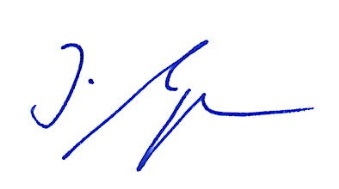 J. Neumayer, SchulleiterWichern-SchuleKath. Grundschule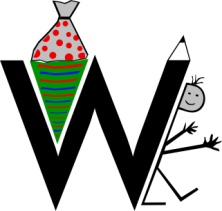 Der SchulleiterWichern-Schule, Kath. Grundschule, 48356 Nordwalde48356 NordwaldeBarkhof 52Tel.:	(02573) 585Fax:	(02573) 958679E-Mail:	info@wicherngrundschule.deInternet:	www.wicherngrundschule.deWichern-Schule, Kath. Grundschule, 48356 NordwaldeNordwalde, 04.08.2020